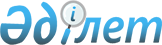 О переименовании улиц села Майское Майского сельского округа Акжарского района Северо-Казахстанской областиРешение акима Майского сельского округа Акжарского района Северо-Казахстанской области от 22 ноября 2022 года № 8. Зарегистрировано в Министерстве юстиции Республики Казахстан 25 ноября 2022 года № 30734
      В соответствии с подпунктом 4) статьи 14 Закона Республики Казахстан "Об административно-территориальном устройстве Республики Казахстан", с учетом мнения населения села Майское и на основании заключения областной ономастической комиссии от 26 августа 2020 года РЕШИЛ:
      1. Переименовать улицы села Майское Майского сельского округа Акжарского района Северо-Казахстанской области:
      улицу Есенина на улицу Дінмұхамед Қонаев;
      улицу 40 лет Каз ССР на улицу Мағжан Жұмабаев;
      улицу 40 лет Октября на улицу Әлия Молдағұлова; 
      улицу Карл Маркс на улицу Талғат Бигелдинов; 
      улицу Чкалова на улицу Рақымжан Қошқарбаев;
      улицу Ленина на улицу Сәбит Мұқанов.
      2. Контроль за исполнением настоящего решения оставляю за собой.
      3. Настоящее решение вводится в действие по истечении десяти календарных дней после дня его первого официального опубликования.
					© 2012. РГП на ПХВ «Институт законодательства и правовой информации Республики Казахстан» Министерства юстиции Республики Казахстан
				
      Аким Майского сельского округа

Е. Шурманов
